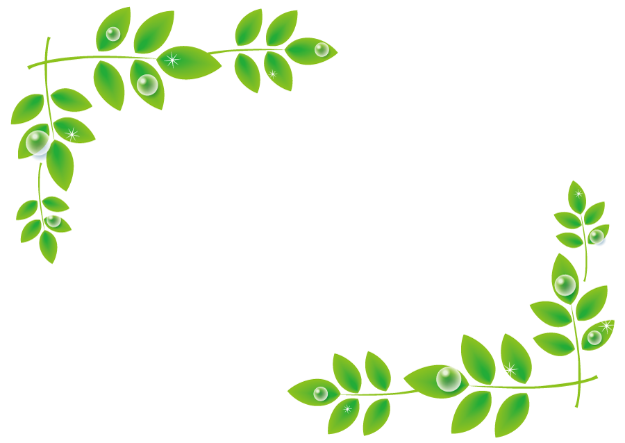 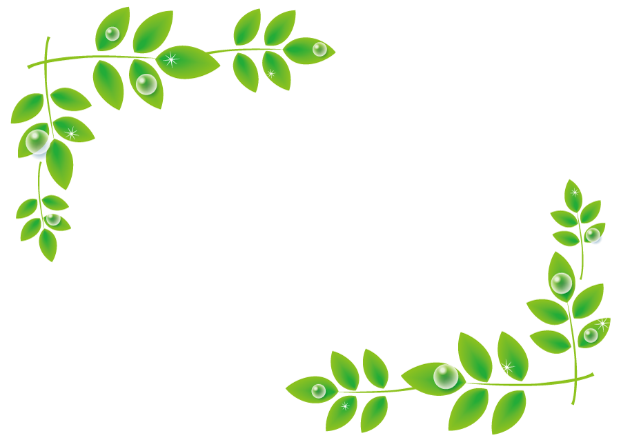 私達ホームヘルプステーションわかばでは、ヘルパーとして活躍して下さる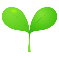 皆様を募集しております！ヘルパー未経験の方も、しっかりサポートいたします！男性のスタッフも募集中！ご連絡お待ちしております(^_-)-☆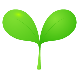 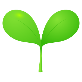 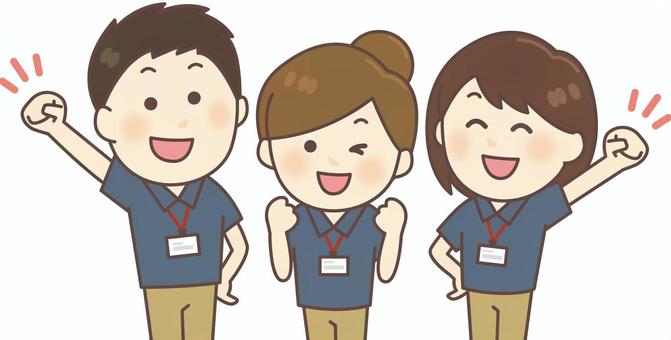 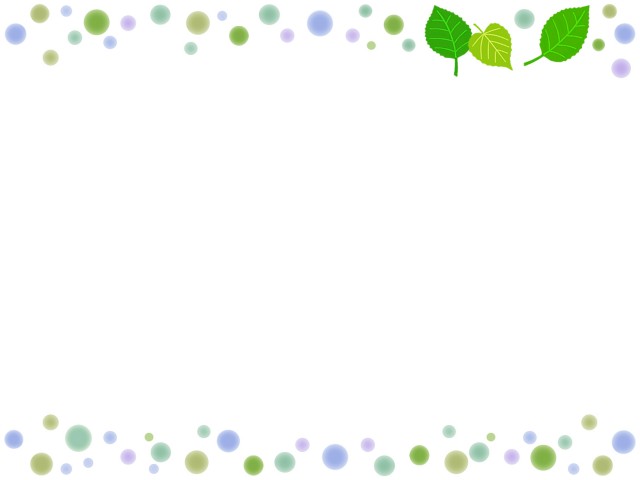 就業形態〇登録ヘルパー（パートタイム）業務内容〇訪問介護サービス、旧介護予防相当サービス、訪問型サービスA〇障害福祉サービス(居宅介護、重度訪問介護サービス、同行援護支援、行動援護支援〇ガイドヘルパー（移動支援）給与〇身体介護、乗降介助：1,400円～／1時間〇生活・家事援助：1,000円～／1時間〇重度訪問介護、通院介助：1,200円～／1時間〇同行援護、行動援護：1,200円～／1時間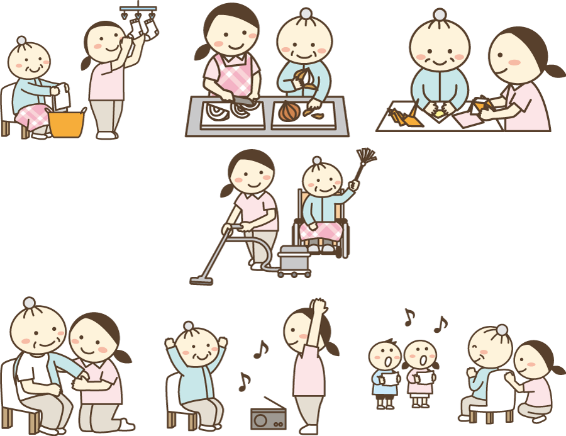 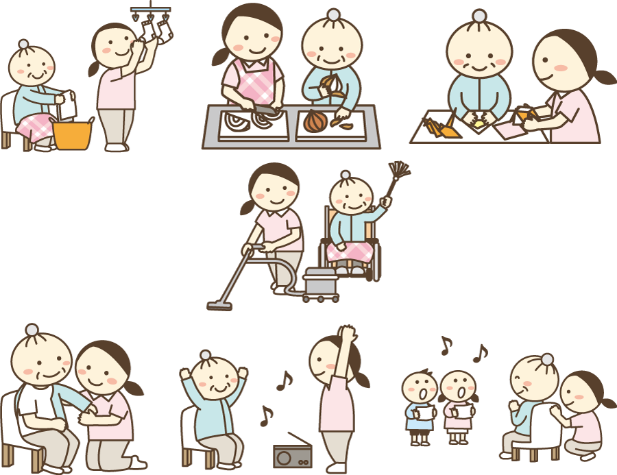 〇旧介護予防相当サービス：1,200円／1時間〇訪問型サービスA：850円／1時間待遇〇処遇改善加算Ⅰ(年4回)　〇資格手当(介護福祉士)　〇移動費、燃料費、通信費〇日曜・祝日・深夜・年末年始・旧盆手当、緊急時訪問手当〇ユニフォーム(上着)貸与　　〇支援に係る物品の支給　〇所内研修会(月1回)実施　　〇個別研修(カンファレンス)も行なっています必要資格〇介護職員初任者研修修了者（旧ヘルパー2級）以上〇訪問型サービスA支援者養成研修修了者（サービスAの支援のみ）